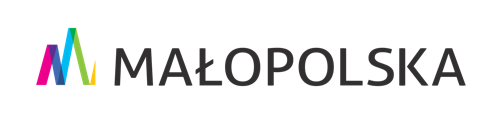 HARMONOGRAM wyjazdów do programu „Już pływam” edycja 2023 - Gmina Wojnicz, 
06 października 2022 r.–08 grudnia 2023 r. (3grupy x 15osób, 3 opiekunów)Odjazd autobusu z parkingu przy Kościele pw. Św. Wawrzyńca w Wojniczu - godz. 16:30Powrót autobusu z krytej pływalni TOSIR Brzeski Ośrodek Sportu i Rekreacji na parking przy Kościele pw. Św. Wawrzyńca w Wojniczu godz.  20:00Projekt realizowany przy wsparciu finansowym Województwa Małopolskiego.06Października 2023 r. 13Października 2023 r. 20Października 2023 r. 27Października 2023 r. 03Listopada2023 r. 10Listopada2023 r. 17Listopada2023 r. 24Listopada2023 r. 01Grudnia2023 r. 08Grudnia2023 r. piątek16:30-20:00piątek16:30-20:00piątek16:30-20:00piątek16:30-20:00piątek16:30-20:00piątek16:30-20:00piątek16:30-20:00piątek16:30-20:00piątek16:30-20:00piątek16:30-20:00